Услуга временного приюта в 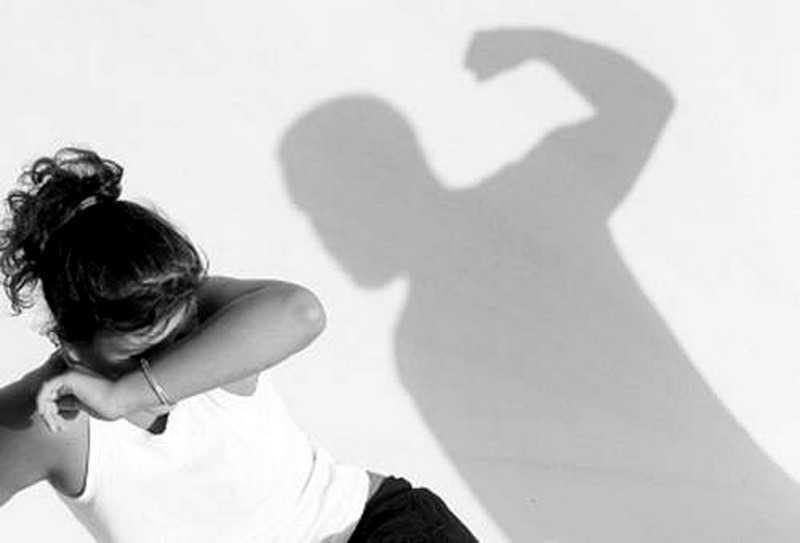 «Кризисной» комнатеСемья призвана быть гарантом безопасности, убежищем от всех житейских невзгод. Однако она может стать местом, откуда путь один – бежать. Но куда?Для тех, кто оказался в подобном положении, в нашем районе действует «кризисная» комната.                           «Кризисная» комната – специально оборудованное отдельное помещение, в котором созданы      необходимые условия для безопасного проживания.  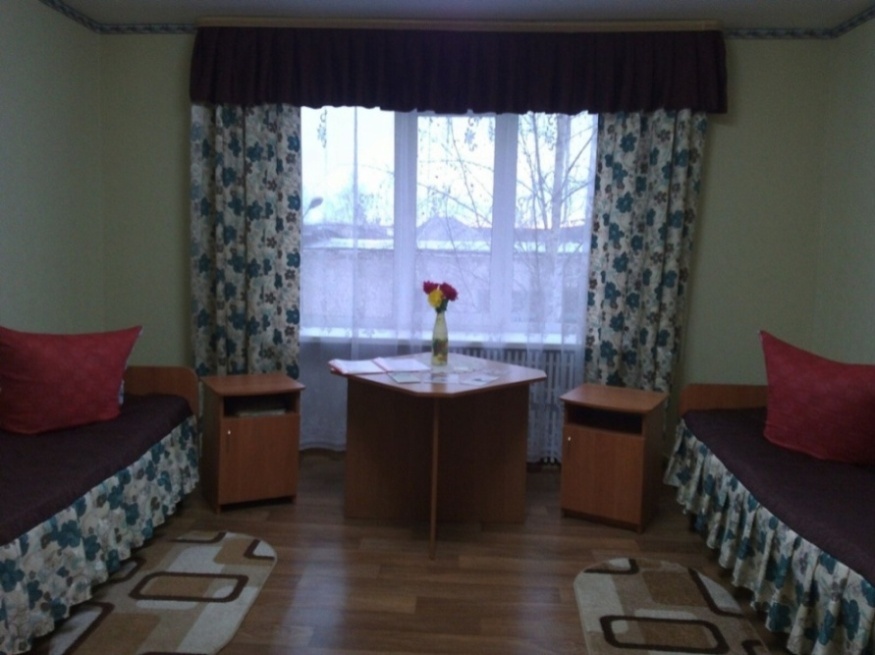 Позвонив нам, Вы можете узнать подробную информацию обусловиях размещения в «кризисной» комнате      5-27-89     Директор Территориального центра социального     обслуживания населения                                                 Миорского район        5-27-44     Телефон «Доверие» 3-73-53     Круглосуточное заселение в «кризисную» комнатуНАША ПОМОЩЬ КОНФИДЕНЦИАЛЬНА И БЕСПЛАТНА.НИКОГДА НЕ ПОЗДНО ПРИЗНАТЬСЯ САМОМУ СЕБЕ, ЧТО ВАМ НУЖНА ПОМОЩЬ!Помните, что это будет говорить  не о вашей слабости, а о вашей силе духа и желании изменить свою жизнь к лучшему. ВЫХОД ЕСТЬ ВСЕГДА!